Nomor	: W3-A/       /HM.00/IV/2022                             Padang,       April 2022Sifat	: PentingLamp.    :	1 (satu) lembarHal	: Permohonan Kesediaan Menjadi Narasumber Yth.Ketua Pengadilan AgamaSe-Wilayah Pengadilan Tinggi Agama PadangDi -  TempatAssalamu’alaikum Wr. Wb.Menindaklanjuti Surat Direktur Jenderal Badan Peradilan Agama Mahkamah Agung RI Nomor: 2206/DJA/PP.00/4/2022 Tanggal 8 April 2022 perihal sebagaimana tersebut pada pokok surat, bersama ini kami sampaikan bahwa Direktorat Pembinaan Tenaga Teknis Peradilan Agama akan menyelenggarakan  kegiatan Bimbingan Teknis berbasis Online Per Zona, diperintahkan kepada Satuan Kerja se-wilayah PTA Padang untuk mengikuti kegiatan tersebut (jadwal terlampir).	Demikian, untuk dilaksanakan, atas perhatian dan kerjasamanya kami sampaikan terima  kasih WassalamWakil Ketua	Drs. Hamdani. S, S.H., M.H.I.PENGADILAN TINGGI AGAMA PADANG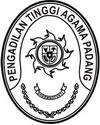 Jl. By Pass Km 24 Anak Air, Batipuh Panjang, Koto TangahTelp.(0751) 7054806 fax (0751) 40537Website: www.pta-padang.go.id Email: admin@pta-padang.go.idPADANG 25171